Unlocking Letters and Sounds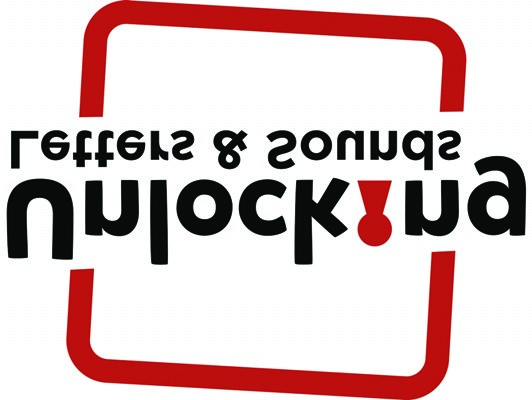 Actions, Images and Handwriting – Phase 2 These are simple, clear actions that don’t impede the child saying the sound The sound is only voiced once, so that the teacher can spot those children who are saying the sound slightly behind the rest of the group The actions also help warm up hands and fingers, ready for writingPC b	BGPCImageActionLower Case Letter FormationLower Case Letter FormationUpper Case Letter FormationUpper Case Letter Formations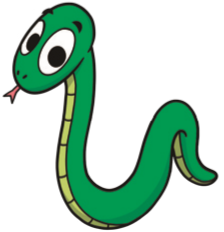 Snake – Slithering snake action with armUp and over, around the other waysUp and over, around the other waySa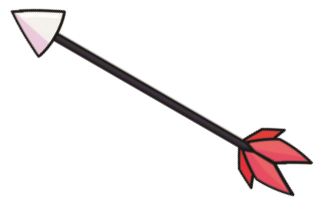 Arrow – Firing an arrowAround, up, down and flickaDown, down, lift and acrossAt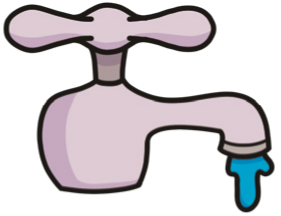 Tap – Twisting a tapDown and round, pencil off, acrosstDown from the top, liftand left to right across thetopTp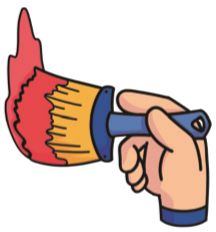 Paint – Painting with a paintbrushDown, up to the top, round to the middlepDown and back up, around to the middle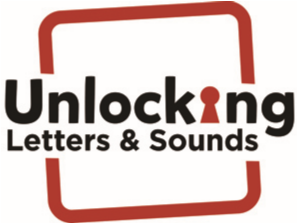 Actions, Images and Handwriting – Phase 2Actions, Images and Handwriting – Phase 2Actions, Images and Handwriting – Phase 2Actions, Images and Handwriting – Phase 2i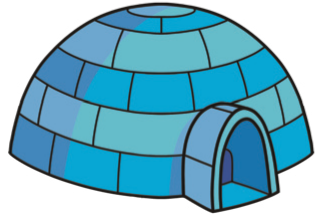 Igloo – Making a curved igloo shape motion with handsShort down, flick, give it a dotiFrom the top to the bottom, lift, across, acrossIn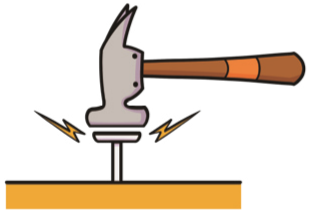 Nail – Hammering a nailDown, up, over andflicknStraight down and back up, diagonal down and straightupNm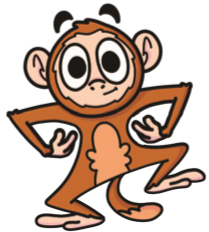 Monkey – Monkey armsDown, up, over and down. Up, over, down and flickmStraight down and back up, diagonal down, diagonal up, straight downMd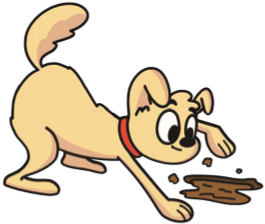 Dog – Digging dogAround, all the way up, down and flickdDown, up, round to the bottomDg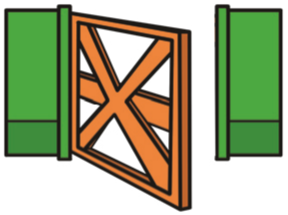 Gate – Closing a gateAround, up, down and a tailgRound from the top, curl along the line, up and down. Lift and acrossGo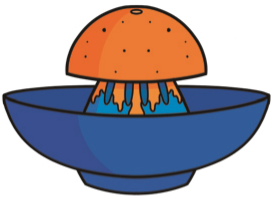 Orange – Squeezing an orangeAround all the wayoAround all the wayOc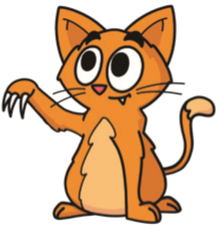 Cat – Clawing catAround the curl to sit on the lineAround the curl to sit on the lineActions, Images and Handwriting – Phase 2Actions, Images and Handwriting – Phase 2Actions, Images and Handwriting – Phase 2Actions, Images and Handwriting – Phase 2k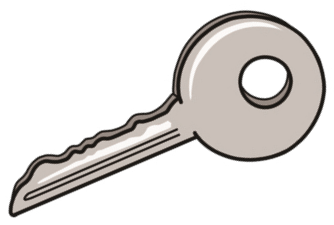 Key – Turning a key in a lockDown, up to themiddle, loop andflickkDown, lift, diagonal into the middle, diagonal out.Kck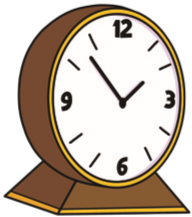 Clock – A ticking clock motione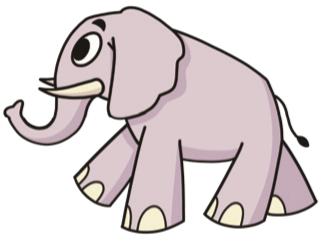 Elephant – Elephant trunkAcross and over, curl to sit on the lineeDown, back to the top and across, to the middle across, to the bottom across.Eu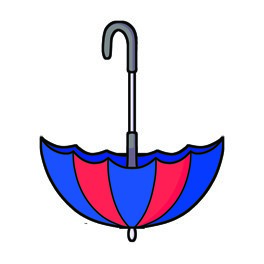 Umbrella – Putting up an umbrellaDown, round, up, down, flickuDown, round and up to the topUr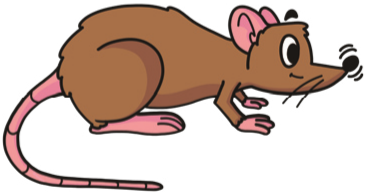 Rat – Make the shape of a rat’s noseDown, up and overrDown and back up, aroundto the middle, diagonaldownRh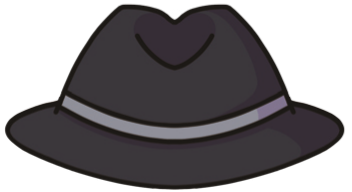 Hat – Putting a hat on your headDown, up to themiddle, over andflickhDown, lift, space and down. Across the middle to joinHb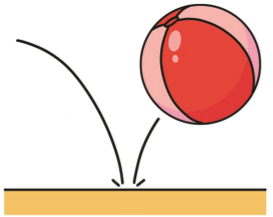 Ball – Bouncing a ballDown, up to themiddle, round to thebottomDown, lift, space and down. Across the middle to joinActions, Images and Handwriting – Phase 2Actions, Images and Handwriting – Phase 2Actions, Images and Handwriting – Phase 2Actions, Images and Handwriting – Phase 2f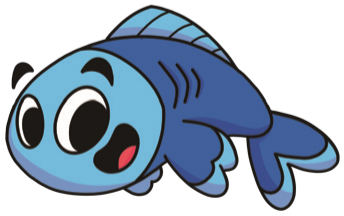 Fish – Hand makes a fish swimmingOver and down, pencil off, acrossfDown, back to the top and across, to the middle acrossFff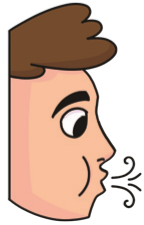 Puff – Puffing out candlesl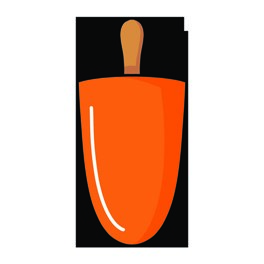 Lollipop – Licking a lollipopDown and flicklFrom the top, down and acrossLll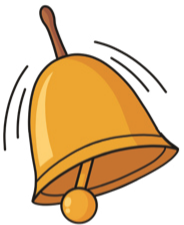 Bell – Ringing a bellss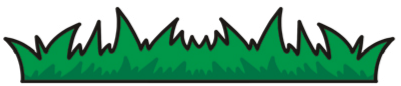 Grass – Grass growing up with fingers